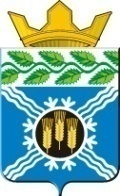 АДМИНИСТРАЦИЯКРАПИВИНСКОГО МУНИЦИПАЛЬНОГО ОКРУГАПОСТАНОВЛЕНИЕОт 29 декабря 2020г. №1812пгт. КрапивинскийО внесении изменений в постановление администрации Крапивинского муниципального района от 12.11.2013 № 1640 «Об утверждении муниципальной программы «Социальная поддержка населения Крапивинского муниципального округа» на 2014-2022 годы»1. Внести в постановление администрации Крапивинского муниципального района от 12.11.2013г. № 1640 «Об утверждении муниципальной программы «Социальная поддержка населения Крапивинского муниципального округа» на 2014-2022 годы» (в редакции постановлений от 23.06.2014г № 793, от  29.07.2014г № 951, от 17.09.2014г №1269,  от 13.11.2014г №1615, от 19.03.2015г №387, от 23.10.2015г№ 1105, от 30.12.2015г №1345, от 15.11.2016г №833, от 30.12.2016г№954, от 24.08.2017 №742, от 01.11.2017 № 958, от 29.12.2017 №1188, от 14.11.2018 №948, от 29.12.2018 №1148, от 14.11.2019 №1052,от 31.12.2019 №1240, от 29.07.2020 №1010) следующие изменения:2. Позицию «Объемы и источники финансирования муниципальной программы в целом и с разбивкой по годам ее реализации» паспорта муниципальной программы изложить в следующей редакции:».2.1.  Разделы 4,5 муниципальной программы изложить в новой редакции согласно приложению к настоящему постановлению.3.Организационному отделу администрации Крапивинского муниципального округа (Букатина Е.В.) обнародовать настоящее постановление на информационном стенде администрации Крапивинского муниципального округа по адресу: пгт. Крапивинский, ул. Юбилейная, 15 и разместить на официальном сайте администрации Крапивинского муниципального округа в информационно-телекоммуникационной сети «Интернет».4. Настоящее постановление вступает в силу после обнародования и распространяет своё действие на правоотношения, возникшие с 01.01.2020.5. Контроль за исполнением настоящего постановления возложить на заместителя главы Крапивинского муниципального округа З.В. Остапенко.ГлаваКрапивинского муниципального округа	                     		Т.И. КлиминаИсп. Л.И. Карпова22491		4. Ресурсное обеспечение реализации муниципальной программы5.Сведения о планируемых значениях целевых показателей (индикаторов) муниципальной программы (по годам реализации муниципальной программы)«Объемы и источники финансирования муниципальной программыОбъем бюджетных ассигнований на реализацию муниципальной программы 1676255,1 тыс. рублей, в том числе по годам:2014 год – 197825,9 тыс.рублей2015 год – 210276,2 тыс. рублей 2016 год – 216277,5 тыс. рублей2017 год -  218030,1 тыс. рублей2018 год – 237217,1 тыс. рублей2019 год – 254432,4 тыс. рублей2020 год – 126366,9 тыс. рублей2021 год – 105542,7 тыс. рублей2022 год – 110286,3 тыс. рублейиз них:- средства местного  бюджета 40114,8 рублей, в том числе по годам:2014 год – 4199,3 тыс. рублей
2015 год – 3876,7 тыс. рублей
2016 год – 3272,1 тыс. рублей
2017 год – 2847,6 тыс. рублей
2018 год – 3277,7 тыс. рублей
2019 год –4158,3 тыс. рублей
2020 год – 7600,1 тыс. рублей2021 год – 5502,2 тыс. рублей2022 год – 5380,8 тыс. рублей иные не запрещенные законодательством источники:- средства федерального бюджета  291694,6 тыс. рублей, в том числе по годам:2014 год – 43370,2 тыс. рублей
2015 год – 39255,2 тыс. рублей
2016 год - 41721,8 тыс. рублей
2017 год – 51141,8 тыс. рублей
2018 год – 39667,5 тыс. рублей
2019 год – 54186,4 тыс. рублей
2020 год – 17486,7 тыс. рублей2021 год – 0 тыс. рублей 2022 год – 4865,0 тыс. рублей- средства областного бюджета 1324079,7 тыс. рублей, в том числе по годам:2014 год – 148852,2 тыс. рублей
2015 год – 166144,3 тыс. рублей
2016 год – 169446,6 тыс. рублей
2017 год – 161889,2 тыс. рублей
2018 год – 191774,2 тыс. рублей
2019 год – 192512,1 тыс. рублей
2020 год – 97816,1 тыс. рублей2021 год – 97822,5тыс. рублей2022 год – 97822,5 тыс. рублей- средства юридических и физических лиц 20366,0 тыс. рублей, в том числе по годам:2014 год – 1404,2 тыс. рублей
2015 год – 1000,0 тыс. рублей
2016 год - 1837,0 тыс. рублей
2017 год –2151,5 тыс. рублей
2018 год – 2497,7 тыс. рублей
2019 год – 3575,6 тыс. рублей
2020 год – 3464,0 тыс. рублей2021 год  - 2218,0 тыс. рублей2022 год – 2218,0 тыс. рублейПриложениек постановлению администрации Крапивинского муниципального округа        от  29.12.2021 г.  № 1812Наименование муниципальной программы, подпрограммы, основного мероприятия, мероприятияИсточник финансированияОбъем финансовых ресурсов, тыс. рублейОбъем финансовых ресурсов, тыс. рублейОбъем финансовых ресурсов, тыс. рублейОбъем финансовых ресурсов, тыс. рублейОбъем финансовых ресурсов, тыс. рублейОбъем финансовых ресурсов, тыс. рублейОбъем финансовых ресурсов, тыс. рублейНаименование муниципальной программы, подпрограммы, основного мероприятия, мероприятияИсточник финансирования2014 год2015 год2016 год2017 год2018 год2019 год2020 год2021 год2022 год1234567891011Муниципальная программа«Социальная поддержка населенияКрапивинского муниципального округа»на 2014-2022 годы, в том числе:Всего197825,9210276,2216277,5218030,1237217,1254432,4126366,9105542,,7110286,3Муниципальная программа«Социальная поддержка населенияКрапивинского муниципального округа»на 2014-2022 годы, в том числе:местныйбюджет4199,33876,73272,12847,63277,74158,37600,15502,25380,8Муниципальная программа«Социальная поддержка населенияКрапивинского муниципального округа»на 2014-2022 годы, в том числе:Иные не запрещенные законодательством источники:Муниципальная программа«Социальная поддержка населенияКрапивинского муниципального округа»на 2014-2022 годы, в том числе:федеральный бюджет43370,239255,241721,851141,839667,554186,417486,7-4865,0Муниципальная программа«Социальная поддержка населенияКрапивинского муниципального округа»на 2014-2022 годы, в том числе:областной  бюджет148852,2166144,3169446,6161889,2191774,2192512,197816,197822,597822,5Муниципальная программа«Социальная поддержка населенияКрапивинского муниципального округа»на 2014-2022 годы, в том числе:средства юридических и физических лиц1404,21000,01837,02151,52497,73575,63464,02218,02218,0Подпрограмма «Развитие социального обслуживания населения», в том числе:Всего55277,253626,855099,055176,071656,378728,484886,881166,786031,7Подпрограмма «Развитие социального обслуживания населения», в том числе:областнойбюджет53873,052626,853262,053024,569158,675152,880225,081166,786031,7Подпрограмма «Развитие социального обслуживания населения», в том числе:федеральный бюджет1197,8-4865,0Подпрограмма «Развитие социального обслуживания населения», в том числе:средства юридических и физических лиц1404,21000,01837,02151,52497,73575,63464,02218,02218,01.1. Мероприятие:Обеспечение деятельности (оказание услуг) учреждений социального обслуживания граждан пожилого возраста, инвалидов и других категорийграждан, находящихся в трудной жизненной ситуацииВсего35853,236631,738387,539223,252830,758439,33464,02218,02218,01.1. Мероприятие:Обеспечение деятельности (оказание услуг) учреждений социального обслуживания граждан пожилого возраста, инвалидов и других категорийграждан, находящихся в трудной жизненной ситуацииобластнойбюджет34449,035631,736550,537071,750332,954863,7---1.1. Мероприятие:Обеспечение деятельности (оказание услуг) учреждений социального обслуживания граждан пожилого возраста, инвалидов и других категорийграждан, находящихся в трудной жизненной ситуациисредства юридических и физических лиц1404,21000,01837,02151,52497,73575,63464,02218,02218,01.2. Мероприятие:Обеспечение деятельности (оказание услуг) специализированных учреждений для несовершеннолетних, нуждающихся в социальнойреабилитации, иных учреждений и служб, предоставляющих социальные услуги несовершеннолетним и их семьямВсего19424,016995,116711,515882,818677,920012,421433,820864,720864,71.2. Мероприятие:Обеспечение деятельности (оказание услуг) специализированных учреждений для несовершеннолетних, нуждающихся в социальнойреабилитации, иных учреждений и служб, предоставляющих социальные услуги несовершеннолетним и их семьямобластнойбюджет19424,016995,116711,515882,818677,920012,421433,820864,720864,71.3. Мероприятие:Меры социальной поддержки работников муниципальных учреждений социального  обслуживания в виде пособий и компенсации в соответствии с Законом Кемеровской области от 30 октября 2007 года № 132-ОЗ «О мерах социальной поддержки работников муниципальных учрежденийсоциального обслуживания»Всего:---70,0---10,010,01.3. Мероприятие:Меры социальной поддержки работников муниципальных учреждений социального  обслуживания в виде пособий и компенсации в соответствии с Законом Кемеровской области от 30 октября 2007 года № 132-ОЗ «О мерах социальной поддержки работников муниципальных учрежденийсоциального обслуживания»Областной бюджет:---70,0---10,010,01.4. Мероприятие: сопровождение инвалидов молодого возраста при трудоустройстве в рамках мероприятий по содействию занятости населенияВсего:----147,8276,7---1.4. Мероприятие: сопровождение инвалидов молодого возраста при трудоустройстве в рамках мероприятий по содействию занятости населенияОбластной бюджет----147,8276,7---1.5.Мероприятие: Социальное обслуживание граждан, достигших возраста 18 лет, признанных нуждающимися в социальном обслуживании, за исключением государственного полномочия по социальному обслуживанию граждан пожилого возраста и инвалидов, граждан, находящихся в трудной жизненной ситуации, в государственных организациях социального обслуживанияВсего:------58631,260292,060292,01.5.Мероприятие: Социальное обслуживание граждан, достигших возраста 18 лет, признанных нуждающимися в социальном обслуживании, за исключением государственного полномочия по социальному обслуживанию граждан пожилого возраста и инвалидов, граждан, находящихся в трудной жизненной ситуации, в государственных организациях социального обслуживанияОбластной бюджет------58631,260292,060292,01.6. Мероприятие: региональный проект «Старшее поколение»Всего:--------4865,01.6. Мероприятие: региональный проект «Старшее поколение»Областной бюджет--------4865,01.7.  Мероприятие: Осуществление выплат стимулирующего характера за особые условия труда и дополнительную нагрузку работникам стационарных организаций социального обслуживания, стационарных отделений, созданных в нестационарных организациях социального обслуживания, оказывающим социальные услуги гражданам, у которых выявлена новая коронавирусная инфекция, и лицам из группы риска заражения новой коронавирсной инфекциейВсего------1286,8--1.7.  Мероприятие: Осуществление выплат стимулирующего характера за особые условия труда и дополнительную нагрузку работникам стационарных организаций социального обслуживания, стационарных отделений, созданных в нестационарных организациях социального обслуживания, оказывающим социальные услуги гражданам, у которых выявлена новая коронавирусная инфекция, и лицам из группы риска заражения новой коронавирсной инфекциейОбластной бюджет-----160,0--1.7.  Мероприятие: Осуществление выплат стимулирующего характера за особые условия труда и дополнительную нагрузку работникам стационарных организаций социального обслуживания, стационарных отделений, созданных в нестационарных организациях социального обслуживания, оказывающим социальные услуги гражданам, у которых выявлена новая коронавирусная инфекция, и лицам из группы риска заражения новой коронавирсной инфекциейФедеральный бюджет------1126,8--2. Подпрограмма «Реализация   мер социальной поддержки отдельных категорий граждан», в том числе:Всего129917,4143029,3149254,0151333,6152651,3159584,521651,84706,14706,12. Подпрограмма «Реализация   мер социальной поддержки отдельных категорий граждан», в том числе:Иные не запрещенные законодательством источники:2. Подпрограмма «Реализация   мер социальной поддержки отдельных категорий граждан», в том числе:федеральный бюджет33834,839255,241721,739144,039667,554186,416288,9--2. Подпрограмма «Реализация   мер социальной поддержки отдельных категорий граждан», в том числе:областной  бюджет96082,6103774,1107532,4112189,6112983,8105398,15362,94706,14706,12.1. Мероприятие:Осуществление ежегодной денежной выплаты лицам, награжденным нагрудным знаком «Почетный донор России»Всего365,4407,1373,5419,8450,2441,1---2.1. Мероприятие:Осуществление ежегодной денежной выплаты лицам, награжденным нагрудным знаком «Почетный донор России»федеральный бюджет365,4407,1373,5419,8450,2441,0---2.2. Мероприятие:Оплата жилищно-коммунальных услуг отдельным категориям гражданВсего9170,09744,09792,08570,08143,39475,0---2.2. Мероприятие:Оплата жилищно-коммунальных услуг отдельным категориям гражданфедеральный бюджет9170,09744,09792,08570,08143,39475,0---2.3. Мероприятие:Выплаты инвалидам компенсаций страховых премий по договорам обязательного страхования гражданской ответственности владельцев транспортных средств в соответствии с Федеральным законом от 25 апреля 2002 года №40-ФЗ «Об обязательном страховании гражданской ответственности владельцев транспортных средств»Всего7,75,11,702,22,1---2.3. Мероприятие:Выплаты инвалидам компенсаций страховых премий по договорам обязательного страхования гражданской ответственности владельцев транспортных средств в соответствии с Федеральным законом от 25 апреля 2002 года №40-ФЗ «Об обязательном страховании гражданской ответственности владельцев транспортных средств»федеральный бюджет7,75,11,702,22,1---2.4. Мероприятие:Обеспечение мер социальной поддержки ветеранов труда в соответствии с законом Кемеровской области от 20 декабря 2004 года № 105-ОЗ «О мерах социальной поддержки отдельной категории ветеранов Великой Отечественной войны и ветеранов труда»Всего4870,04715,04752,04722,04708,05092,0172,0270,0270,02.4. Мероприятие:Обеспечение мер социальной поддержки ветеранов труда в соответствии с законом Кемеровской области от 20 декабря 2004 года № 105-ОЗ «О мерах социальной поддержки отдельной категории ветеранов Великой Отечественной войны и ветеранов труда»областной  бюджет4870,04715,04752,04722,04708,05092,0172,0270,0270,02.5. Мероприятие:Обеспечение мер социальной поддержки ветеранов Великой Отечественной войны, проработавших в тылу в период с 22 июня 1941 года по 9 мая 1945 года не менее шести месяцев, исключая период работы на временно оккупированных территориях СССР, либо награжденных орденами и медалями СССР за самоотверженный труд в период Великой Отечественной войны в соответствии с Законом Кемеровской области от 20 декабря 2004 года № 105-ОЗ«О мерах социальной поддержки отдельной категории ветеранов Великой Отечественной войны и ветеранов труда»Всего1057,0859,0699,0565,0400,0366,0---2.5. Мероприятие:Обеспечение мер социальной поддержки ветеранов Великой Отечественной войны, проработавших в тылу в период с 22 июня 1941 года по 9 мая 1945 года не менее шести месяцев, исключая период работы на временно оккупированных территориях СССР, либо награжденных орденами и медалями СССР за самоотверженный труд в период Великой Отечественной войны в соответствии с Законом Кемеровской области от 20 декабря 2004 года № 105-ОЗ«О мерах социальной поддержки отдельной категории ветеранов Великой Отечественной войны и ветеранов труда»областной  бюджет1057,0859,0699,0565,0400,0366,0---2.6. Мероприятие:Обеспечение мер социальной поддержки реабилитированных лиц и лиц, признанных пострадавшими от политических репрессий в соответствии с Законом Кемеровской области от 20 декабря 2004 года № 114-ОЗ «О мерах социальной поддержки реабилитированных лиц и лиц, признанных пострадавшими от политических репрессий»Всего1880,01857,01779,01718,01535,01596,0-18,018,02.6. Мероприятие:Обеспечение мер социальной поддержки реабилитированных лиц и лиц, признанных пострадавшими от политических репрессий в соответствии с Законом Кемеровской области от 20 декабря 2004 года № 114-ОЗ «О мерах социальной поддержки реабилитированных лиц и лиц, признанных пострадавшими от политических репрессий»областной  бюджет1880,01857,01779,01718,01535,01596,0-18,018,02.7.Меры социальной поддержки инвалидов в соответствии с Законом Кемеровской области от 14 февраля 2005 года №25-ОЗ «О социальной поддержке инвалидов»Всего---------2.7.Меры социальной поддержки инвалидов в соответствии с Законом Кемеровской области от 14 февраля 2005 года №25-ОЗ «О социальной поддержке инвалидов»областной  бюджет---------2.8. Мероприятие:Меры социальной поддержки многодетных семей в соответствии с Законом Кемеровской области от 14 ноября 2005 года № 123-ОЗ «О мерах социальной поддержки многодетных семей вКемеровской области»Всего8505,08615,09132,08885,09072,010021,04281,03843,03843,02.8. Мероприятие:Меры социальной поддержки многодетных семей в соответствии с Законом Кемеровской области от 14 ноября 2005 года № 123-ОЗ «О мерах социальной поддержки многодетных семей вКемеровской области»областной  бюджет8505,08615,09132,08885,09072,010021,04281,03843,03843,02.9. Мероприятие:Меры социальной поддержки отдельных категорий многодетных матерей в соответствии с Законом Кемеровской области от 8 апреля 2008 года № 14-ОЗ «О мерах социальной поддержки отдельных категорий многодетных матерей»Всего519,0577,0433,2488,5479,3465,3-22,122,12.9. Мероприятие:Меры социальной поддержки отдельных категорий многодетных матерей в соответствии с Законом Кемеровской области от 8 апреля 2008 года № 14-ОЗ «О мерах социальной поддержки отдельных категорий многодетных матерей»областной  бюджет519,0577,0433,2488,5479,3465,3-22,122,12.10. Мероприятие:Меры социальной поддержки отдельных категорий приемных родителей в соответствии с Законом Кемеровской области от 7 февраля 2013 года № 9-ОЗ «О мерах социальной поддержки отдельных категорий приемных родителей»Всего16,66,34,01,24----2.10. Мероприятие:Меры социальной поддержки отдельных категорий приемных родителей в соответствии с Законом Кемеровской области от 7 февраля 2013 года № 9-ОЗ «О мерах социальной поддержки отдельных категорий приемных родителей»областной  бюджет16,66,34,01,24,0----2.11. Мероприятие:Меры социальной поддержки отдельных категорий граждан в соответствии с Законом Кемеровской области от 27 января 2005 года № 15-ОЗ «О мерах социальной поддержки отдельных категорий граждан»Всего271,0200,0128,086,052,043,5---2.11. Мероприятие:Меры социальной поддержки отдельных категорий граждан в соответствии с Законом Кемеровской области от 27 января 2005 года № 15-ОЗ «О мерах социальной поддержки отдельных категорий граждан»областной  бюджет271,0200,0128,086,052,043,5---2.12. Мероприятие:Предоставление гражданам субсидии на оплату жилого помещения и коммунальных услугВсего9396,011683,013504,016302,015900,015682,0---2.12. Мероприятие:Предоставление гражданам субсидии на оплату жилого помещения и коммунальных услугобластной  бюджет9396,011683,013504,016302,015900,015682,0---2.13. Мероприятие:Дополнительная мера социальной поддержки семей, имеющих детей, в соответствии с Законом Кемеровской области от 25 апреля 2011 года № 51-ОЗ «О дополнительной мере социальной поддержки семей, имеющих детей»Всего780,02642,32770,52545,11918,02210,0---2.13. Мероприятие:Дополнительная мера социальной поддержки семей, имеющих детей, в соответствии с Законом Кемеровской области от 25 апреля 2011 года № 51-ОЗ «О дополнительной мере социальной поддержки семей, имеющих детей»областнойбюджет780,02642,32770,52545,11918,02210,0---2.14. Мероприятие:Меры социальной поддержки в целях развития дополнительного социального обеспечения отдельных категорий граждан в рамках публичного нормативного обязательстваВсего7747,06481,05975,05378,04848,04518,0---2.14. Мероприятие:Меры социальной поддержки в целях развития дополнительного социального обеспечения отдельных категорий граждан в рамках публичного нормативного обязательстваобластнойбюджет7747,06481,05975,05378,04848,04518,0---2.15. Мероприятие: Пособие на ребенка в соответствии с Законом Кемеровской области от 18 ноября 2004 года № 75-ОЗ «О размере, порядке назначения и выплаты  пособия на ребенка»Всего14733,015064,014640,014010,014446,013150,0---2.15. Мероприятие: Пособие на ребенка в соответствии с Законом Кемеровской области от 18 ноября 2004 года № 75-ОЗ «О размере, порядке назначения и выплаты  пособия на ребенка»областнойбюджет14733,015064,014640,014010,014446,013150,0---2.16. Мероприятие:Социальная поддержка граждан, достигших возраста 70 лет, в соответствии с Законом Кемеровской области от 10 июня 2005 года № 74-ОЗ «О социальной поддержке граждан, достигших возраста 70 лет»Всего7,03,03,02,01,51,5---2.16. Мероприятие:Социальная поддержка граждан, достигших возраста 70 лет, в соответствии с Законом Кемеровской области от 10 июня 2005 года № 74-ОЗ «О социальной поддержке граждан, достигших возраста 70 лет»областнойбюджет7,03,03,02,01,51,5---2.17. Мероприятие:Государственная социальная помощь малоимущим семьям и малоимущим одиноко проживающим гражданам в соответствии с Законом Кемеровской области от 8 декабря 2005 года № 140-ОЗ «О государственной социальной помощи малоимущим семьям и малоимущим одиноко проживающим гражданам»Всего255,0232,0105,0281,0269,61086,0493,2--2.17. Мероприятие:Государственная социальная помощь малоимущим семьям и малоимущим одиноко проживающим гражданам в соответствии с Законом Кемеровской области от 8 декабря 2005 года № 140-ОЗ «О государственной социальной помощи малоимущим семьям и малоимущим одиноко проживающим гражданам»областнойбюджет255,0232,0105,0281,0269,61086,0493,2--2.18. Мероприятие:Денежная выплата отдельным категориям граждан в соответствии с Законом Кемеровской области от 12 декабря 2006 года № 156-ОЗ «О денежной выплате отдельным категориям граждан»Всего117,0105,094,097,096,7103,8---2.18. Мероприятие:Денежная выплата отдельным категориям граждан в соответствии с Законом Кемеровской области от 12 декабря 2006 года № 156-ОЗ «О денежной выплате отдельным категориям граждан»областнойбюджет117,0105,094,097,096,7103,8---2.19. Мероприятие:Меры социальной поддержки по оплате жилых помещений и (или) коммунальных услуг отдельных категорий граждан, оказание мер социальной поддержки которым относится к ведению субъекта Российской Федерации, в соответствии с Законом Кемеровской области от 17 января 2005 года № 2-ОЗ «О мерах социальной поддержки отдельных категорий граждан по оплате жилых помещений и (или) коммунальных услуг»Всего41300,042832,042707,044652,046429,050489,0---2.19. Мероприятие:Меры социальной поддержки по оплате жилых помещений и (или) коммунальных услуг отдельных категорий граждан, оказание мер социальной поддержки которым относится к ведению субъекта Российской Федерации, в соответствии с Законом Кемеровской области от 17 января 2005 года № 2-ОЗ «О мерах социальной поддержки отдельных категорий граждан по оплате жилых помещений и (или) коммунальных услуг»областнойбюджет41300,042832,042707,044652,046429,050489,0---2.20. Мероприятие:Выплаты социального пособия на погребение и возмещение расходов по гарантированному перечню услуг по погребению в соответствии с Законом Кемеровской области от 07 декабря 2018 года №104-ОЗ "О некоторых вопросах в сфере погребения и похоронного дела в Кемеровской области" Всего442,0409,0424,0354,0440,0488,0373,9553,0553,02.20. Мероприятие:Выплаты социального пособия на погребение и возмещение расходов по гарантированному перечню услуг по погребению в соответствии с Законом Кемеровской области от 07 декабря 2018 года №104-ОЗ "О некоторых вопросах в сфере погребения и похоронного дела в Кемеровской области" областнойбюджет442,0409,0424,0354,0440,0488,0373,9553,0553,02.21. Мероприятие:Меры социальной поддержки работников муниципальных учреждений социального  обслуживания в виде пособий и компенсации в соответствии с Законом Кемеровской области от 30 октября 2007 года № 132-ОЗ «О мерах социальной поддержки работников муниципальных учрежденийсоциального обслуживания»Всего35,027,520,4------2.21. Мероприятие:Меры социальной поддержки работников муниципальных учреждений социального  обслуживания в виде пособий и компенсации в соответствии с Законом Кемеровской области от 30 октября 2007 года № 132-ОЗ «О мерах социальной поддержки работников муниципальных учрежденийсоциального обслуживания»областнойбюджет35,027,520,4------2.22. Мероприятие:Выплата государственных пособий лицам, не подлежащим обязательному социальному  страхованию на случай временной нетрудоспособности и в связи с материнством, и лицам, уволенным в связи с ликвидацией организаций (прекращением деятельности, полномочий физическим лицам), в соответствии с Федеральным законом от 19.05.1995г. №81-ФЗ «О государственных пособиях гражданам, имеющим детейВсего19050,719800,021118,021176,018940,017379,08890,7--2.22. Мероприятие:Выплата государственных пособий лицам, не подлежащим обязательному социальному  страхованию на случай временной нетрудоспособности и в связи с материнством, и лицам, уволенным в связи с ликвидацией организаций (прекращением деятельности, полномочий физическим лицам), в соответствии с Федеральным законом от 19.05.1995г. №81-ФЗ «О государственных пособиях гражданам, имеющим детейфедеральный бюджет19050,719800,021118,021176,018940,017379,08890,7--2.23 . Мероприятие:Ежемесячная денежная выплата, назначаемая в случае рождения третьего ребенка или последующих детей до достижения ребенком возраста трех летВсего13637,015819,020398,220867,019651,016963,0---2.23 . Мероприятие:Ежемесячная денежная выплата, назначаемая в случае рождения третьего ребенка или последующих детей до достижения ребенком возраста трех летфедеральный бюджет67238353,010035,98764,27266,316877,0---2.23 . Мероприятие:Ежемесячная денежная выплата, назначаемая в случае рождения третьего ребенка или последующих детей до достижения ребенком возраста трех летОбластной бюджет6914,07466,010362,212102,812384,786,0---2.24. Мероприятие:Выплата единовременногопособия беременной жене военнослужащего, проходящеговоенную службу по призыву, а также ежемесячного пособия наребенка военнослужащего,проходящего военную службупо призыву, в соответствии сФедеральным законом от 19 мая1995 года № 81-ФЗ «О государственных пособияхгражданам, имеющим детей»Всего228,0863,0308,6136,0669,0613,0---2.24. Мероприятие:Выплата единовременногопособия беременной жене военнослужащего, проходящеговоенную службу по призыву, а также ежемесячного пособия наребенка военнослужащего,проходящего военную службупо призыву, в соответствии сФедеральным законом от 19 мая1995 года № 81-ФЗ «О государственных пособияхгражданам, имеющим детей»федеральный бюджет228,0863,0308,6136,0669,0613,0---2.25. Мероприятие:Осуществление переданных полномочий РФ по предоставлению отдельных мер социальной поддержки граждан, подвергшихся воздействию радиацииВсего-83,092,078,068,062,2---2.25. Мероприятие:Осуществление переданных полномочий РФ по предоставлению отдельных мер социальной поддержки граждан, подвергшихся воздействию радиацииФедеральный бюджет-83,092,078,068,062,2---2.26. Мероприятие: Выполнение  полномочий Российской Федерации по осуществлению ежемесячной выплаты в связи с рождением (усыновлением) первого  ребенкаВсего----4128,59337,07398,2--2.26. Мероприятие: Выполнение  полномочий Российской Федерации по осуществлению ежемесячной выплаты в связи с рождением (усыновлением) первого  ребенкаФедеральный бюджет----4128,59337,07398,2--2.27. Мероприятие: предоставление компенсации расходов на уплату взноса на капитальный ремонт общего имущества в многоквартирном доме отдельным категориям граждан в соответствии с Законом Кемеровской области от 08.10.2019 года № 108-ОЗ « О предоставлении компенсации расходов на уплату взноса на капитальный ремонт общего имущества в многоквартирном доме отдельным категориям граждан»Всего------42,8--2.27. Мероприятие: предоставление компенсации расходов на уплату взноса на капитальный ремонт общего имущества в многоквартирном доме отдельным категориям граждан в соответствии с Законом Кемеровской области от 08.10.2019 года № 108-ОЗ « О предоставлении компенсации расходов на уплату взноса на капитальный ремонт общего имущества в многоквартирном доме отдельным категориям граждан»областнойбюджет------42,8--3. Подпрограмма «Повышение эффективности управлениясистемой социальной поддержки и социального обслуживания»Всего8432,08588,88652,18672,99631,811956,412228,211949,711949,73. Подпрограмма «Повышение эффективности управлениясистемой социальной поддержки и социального обслуживания»областнойбюджет8432,08588,88652,18672,99631,811841,212228,211949,711949,73. Подпрограмма «Повышение эффективности управлениясистемой социальной поддержки и социального обслуживания»местный бюджет-----115,2---3.1. Мероприятие:Социальная поддержка и социальное обслуживание населения в части содержания органов местногосамоуправленияВсего8432,08588,88652,18672,99631,811956,412228,211949,711949,73.1. Мероприятие:Социальная поддержка и социальное обслуживание населения в части содержания органов местногосамоуправленияобластнойбюджет8432,08588,88652,18672,99631,811841,212228,211949,711949,73.1. Мероприятие:Социальная поддержка и социальное обслуживание населения в части содержания органов местногосамоуправленияместный бюджет-----115,2---4. Подпрограмма «Другие вопросы в области социальной политики»Всего4199,35031,23272,12847,63277,74163,17600,15502,25380,84. Подпрограмма «Другие вопросы в области социальной политики»местныйбюджет4199,33876,73272,12847,63277,74043,17600,15502,25380,84. Подпрограмма «Другие вопросы в области социальной политики»областнойбюджет1154,5---120,0---4.1. Мероприятие:Оказание адресной социальной помощи нуждающимся и социально незащищенным категориям гражданВсего941,31046,8576,8723,6767,51109,61433,3658,2536,84.1. Мероприятие:Оказание адресной социальной помощи нуждающимся и социально незащищенным категориям гражданместныйбюджет941,31046,8576,8723,6767,51109,61433,3658,2536,84.2. Мероприятие:Улучшение материального положения семей с детьмиВсего460,5167,5346,6324,9333,0347,6333,0109,0109,04.2. Мероприятие:Улучшение материального положения семей с детьмиместныйбюджет460,5167,5346,6324,9333,0347,6333,0109,0109,04.3. Мероприятие:Социальная поддержка и реабилитация инвалидовВсего25,030,025,0-25,025,025,025,025,04.3. Мероприятие:Социальная поддержка и реабилитация инвалидовместныйбюджет25,030,025,0-25,025,025,025,025,04.4. Мероприятие:Пенсия за выслугу лет лицам, замещавшим муниципальные должности Крапивинского муниципального  района, и муниципальным служащим Крапивинского  муниципального районаВсего2591,32596,92260,11667,81960,22495,45421,64690,4690,04.4. Мероприятие:Пенсия за выслугу лет лицам, замещавшим муниципальные должности Крапивинского муниципального  района, и муниципальным служащим Крапивинского  муниципального районаместныйбюджет2591,32596,92260,11667,81960,22495,45421,64690,4690,04.5. Мероприятие:Создание доступной среды для  инвалидов и маломобильных граждан  Крапивинского муниципального  районаВсего4,80,0-0,0--387,210,010,04.5. Мероприятие:Создание доступной среды для  инвалидов и маломобильных граждан  Крапивинского муниципального  районаместныйбюджет4,80,0-0,0--387,210,010,04.6. Мероприятие:Социальная защита  ветеранов и инвалидов боевых действий, лиц, пострадавших при исполнении обязанностей военной службы (служебных обязанностей), и членов их семейВсего-0,0-----5,05,04.6. Мероприятие:Социальная защита  ветеранов и инвалидов боевых действий, лиц, пострадавших при исполнении обязанностей военной службы (служебных обязанностей), и членов их семейместныйбюджет-0,0-----5,05,04.7. Мероприятие:Создание безопасных и благоприятных условий для одиноких и престарелых гражданВсего76,035,563,628,5192,065,5---4.7. Мероприятие:Создание безопасных и благоприятных условий для одиноких и престарелых гражданместныйбюджет76,035,563,628,5192,065,5---4.8. Мероприятие:Социальная адаптация лиц, освободившихся из мест лишения свободыВсего-0,0-0,0---5,05,04.8. Мероприятие:Социальная адаптация лиц, освободившихся из мест лишения свободыместныйбюджет-0,0-0,0---5,05,04.9.  Мероприятие:Оказание поддержки гражданам Украины, находящимся на территории КМРВсего3,2--------4.9.  Мероприятие:Оказание поддержки гражданам Украины, находящимся на территории КМРместныйбюджет3,2--------4.10. Мероприятие:Оказание материальной помощи к 70 летию ПобедыВсего-940,0-------4.10. Мероприятие:Оказание материальной помощи к 70 летию ПобедыОбластной бюджет-940,0-------4.11. Мероприятие:Услуги по транспортировке пациентов, нуждающихся в проведении заместительной почечной терапии (гемодиализа)Всего---77,8-----4.11. Мероприятие:Услуги по транспортировке пациентов, нуждающихся в проведении заместительной почечной терапии (гемодиализа)местныйбюджет---77,8-----4.12. Мероприятие:Мероприятия по временному трудоустройству несовершеннолетних граждан в возрасте 14-18 лет и содействию занятости отдельных категорий родителейВсего-----120,0---4.12. Мероприятие:Мероприятия по временному трудоустройству несовершеннолетних граждан в возрасте 14-18 лет и содействию занятости отдельных категорий родителейобластной бюджет-----120,0---Наименование  муниципальной программы, подпрограммы, основного мероприятия, мероприятияНаименование целевого показателя (индикатора)Единица измеренияПлановое значение целевого показателя  (индикатора)Плановое значение целевого показателя  (индикатора)Плановое значение целевого показателя  (индикатора)Плановое значение целевого показателя  (индикатора)Плановое значение целевого показателя  (индикатора)Плановое значение целевого показателя  (индикатора)Плановое значение целевого показателя  (индикатора)Наименование  муниципальной программы, подпрограммы, основного мероприятия, мероприятияНаименование целевого показателя (индикатора)Единица измерения2014 год2015 год2016 год2017год2018год2019год2020год2021 год2022год123456789101112Муниципальная программа  «Социальная поддержка отдельных категорий граждан Крапивинского округа»на 2014-2022 годыКоэффициент  оценки эффективности муниципальной программыКоэффи-циент1,01,01,01,01,01,01,01,01,0Муниципальная программа  «Социальная поддержка отдельных категорий граждан Крапивинского округа»на 2014-2022 годыДоля граждан, получающих социальную поддержку, в  общей численности населения Крапивинского района%38,638,739,656,452,056,656,656,656,6Муниципальная программа  «Социальная поддержка отдельных категорий граждан Крапивинского округа»на 2014-2022 годыДоля лиц, удовлетворенных качеством социального обслуживания, от общего числа обслуживаемых (по данным опроса)%9999999999999999991. Подпрограмма «Развитие социального обслуживания населения»Соотношение средней заработной платы социальных работников со средней заработной платой в регионе%5868,565,770,01001001001001001. Подпрограмма «Развитие социального обслуживания населения»Доля муниципальных учреждений социального обслуживания, соответствующих установленным стандартам  качества социального обслуживания%1001001001001001001001001001.1. Мероприятие:Обеспечение деятельности (оказание услуг) учреждений социального обслуживания граждан пожилого возраста, инвалидов и других категорийграждан, находящихся в трудной жизненной ситуацииДоля граждан, получившихсоциальные услуги вучреждениях социальногообслуживания населения, вобщем числе граждан,обратившихся за получениемсоциальных услуг вучреждения социальногообслуживания населения%1001001001001001001001001001.2. Мероприятие:Обеспечение деятельности (оказание услуг) специализированных учреждений для несовершеннолетних, нуждающихся в социальнойреабилитации, иных учреждений и служб, предоставляющих социальные услуги несовершеннолетним и их семьямДоля граждан, получившихсоциальные услуги вучреждениях социальногообслуживания населения, вобщем числе граждан,обратившихся за получениемсоциальных услуг вучреждения социальногообслуживания населения%1001001001001001001001001001.3. Мероприятие:  Меры социальной поддержки работников муниципальных учреждений социального  обслуживания в виде пособий и компенсации в соответствии с Законом Кемеровской области от 30 октября 2007 года № 132-ОЗ «О мерах социальной поддержки работников муниципальных учрежденийсоциального обслуживания»Количество работниковучрежденийсоциальногообслуживания,получившихединовременныевыплаты в связи сокончаниемпрофессиональныхобразовательныхорганизаций илиобразовательныхорганизаций высшегоили среднегопрофессиональногообразования поспециальности«Социальная работа»,человекединиц---7--1111.4. Мероприятие: мероприятия по содействию занятости населенияЧисленность инвалидов молодого возраста из числа выпускников образовательных организаций, успешно завершивших участие в стажировкечеловек----11---1.5.Мероприятие: Социальное обслуживание граждан, достигших возраста 18 лет, признанных нуждающимися в социальном обслуживании, за исключением государственного полномочия по социальному обслуживанию граждан пожилого возраста и инвалидов, граждан, находящихся в трудной жизненной ситуации, в государственных организациях социального обслуживанияДоля граждан, получившихсоциальные услуги вучреждениях социальногообслуживания населения, вобщем числе граждан,обратившихся за получениемсоциальных услуг вучреждения социальногообслуживания населения%------1001001001.6. Мероприятие: региональный проект «Старшее поколение»Доля освоенных средств в общем объеме средств, предусмотренных на реализацию регионального проекта «Старшее поколение»%--------1001.7.  Мероприятие: Осуществление выплат стимулирующего характера за особые условия труда и дополнительную нагрузку работникам стационарных организаций социального обслуживания, стационарных отделений, созданных в нестационарных организациях социального обслуживания, оказывающим социальные услуги гражданам, у которых выявлена новая коронавирусная инфекция, и лицам из группы риска заражения новой коронавирсной инфекциейДоля освоенных средств в общем объеме средств, предусмотренных на реализацию выплат стимулирующего характера%------100--2. Подпрограмма «Реализация мер социальной поддержки отдельных категорий граждан»Средний размер денежных выплат на одного получателятыс. руб. в год15,011,214,316,720,318,611,211,311,82. Подпрограмма «Реализация мер социальной поддержки отдельных категорий граждан»Доля расходов напредоставление мерсоциальной поддержкиотдельным категориямграждан в денежной форме%84,58688,589,898,995,236,537,236,92.1. Мероприятие:Осуществление ежегодной денежной выплаты лицам, награжденным нагрудным знаком «Почетный донор России»Количество лиц, награжденных нагрудным знаком «Почетный донор России», получивших выплатычеловек313330323331---2.2. Мероприятие:Оплата жилищно-коммунальных услуг отдельным категориям гражданСредний доход отдельных категорий граждан из числа федеральных льготников за счет предоставления мер социальной поддержки по оплате ЖКУтыс. руб. в год4,65,15,96,16,15,6---2.3. Мероприятие:Выплаты инвалидам компенсаций страховых премий по договорам обязательного страхования гражданской ответственности владельцев транспортных средств в соответствии с Федеральным законом от 25 апреля 2002 года №40-ФЗ «Об обязательном страховании гражданской ответственности владельцев транспортных средств»Средний размер компенсаций страховых премий по договорам обязательного страхования гражданской ответственности владельцев транспортных средств на одного получателятыс. руб. в год8552,12,22,1---2.4. Мероприятие:Обеспечение мер социальной поддержки ветеранов труда в соответствии с законом Кемеровской области от 20 декабря 2004 года № 105-ОЗ «О мерах социальной поддержки отдельной категории ветеранов Великой Отечественной войны и ветеранов труда»Средний доход ветерана трудаза счет предоставления мер социальной поддержкитыс. руб. в год6,43,16,02,64,64,710,010,010,02.5. Мероприятие:Обеспечение мер социальной поддержки ветеранов Великой Отечественной войны, проработавших в тылу в период с 22 июня 1941 года по 9 мая 1945 года не менее шести месяцев, исключая период работы на временно оккупированных территориях СССР, либо награжденных орденами и медалями СССР за самоотверженный труд в период Великой Отечественной войны в соответствии с Законом Кемеровской области от 20 декабря 2004 года № 105-ОЗ «О мерах социальной поддержки отдельной категории ветеранов Великой Отечественной войны и ветеранов труда»Средний доход труженика тылаза счет предоставления мер социальной поддержкитыс. руб. в год7,59,57,88,77,66,8---2.6. Мероприятие:Обеспечение мер социальной поддержки реабилитированных лиц и лиц, признанных пострадавшими от политических репрессий в соответствии с Законом Кемеровской области от 20 декабря 2004 года № 114-ОЗ «О мерах социальной поддержки реабилитированных лиц и лиц, признанных пострадавшими от политических репрессий»Средний доход реабилитированного лица за счет предоставления мер социальной поддержкитыс. руб. в год8,86,28,78,78,88,89,09,09,02.7.Мероприятие:Меры социальной поддержки инвалидов в соответствии с Законом Кемеровской области от 14 февраля 2005 года №25-ОЗ «О социальной поддержке инвалидов»Средний доход инвалида за счет предоставления мер социальной поддержкитыс. руб. в год---------2.8. Мероприятие:Меры социальной поддержки многодетных семей в соответствии с Законом Кемеровской области от 14 ноября 2005 года № 123-ОЗ «О мерах социальной поддержки многодетных семей в Кемеровской области»Средний доход многодетной семьиза счет предоставления мер социальной поддержкитыс. руб. в год71,024,121,021,410,623,38,08,08,02.9. Мероприятие:Меры социальной поддержки отдельных категорий многодетных матерей в соответствии с Законом Кемеровской области от 8 апреля 2008 года № 14-ОЗ «О мерах социальной поддержки отдельных категорий многодетных матерей»Средний доход многодетной материза счет предоставления мер социальной поддержкитыс. руб. в год6,66,13,53,64,74,410,010,010,02.10.Мероприятие:Меры социальной поддержки отдельных категорий приемных родителей  в соответствии с Законом Кемеровской области от 7 февраля 2013 года № 9-ОЗ «О мерах социальной поддержки отдельных категорий приемных родителей»Средний доход приемных родителейза счет предоставления мер социальной поддержкитыс. руб. в год5,92,54,02,04,0----2.11..Мероприятие:Меры социальной поддержки отдельных категорий граждан в соответствии с Законом Кемеровской области от 27 января 2005 года № 15-ОЗ «О мерах социальной поддержки отдельных категорий граждан»Средней доход отдельных категорий граждан за счет предоставления мер социальной поддержкитыс. руб.в год7,616,77,616,76,27,8---2.12..Мероприятие:Предоставление гражданам субсидии на оплату жилого помещения и коммунальных услугКоличество граждан, получивших субсидию на оплату жилого помещения и коммунальных услуг, с начала годачеловек669579836922887842---2.13..Мероприятие:Дополнительная мера социальной поддержки семей, имеющих детей, в соответствии с Законом Кемеровской области от 25 апреля 2011 года № 51-ОЗ «О дополнительной мере социальной поддержки семей, имеющих детей»Количество граждан,  получивших материнский (семейный) капиталчеловек112721211517---2.14.Мероприятие:Меры социальной поддержки в целях развития дополнительного социального обеспечения отдельных категорий граждан в рамках публичного нормативного обязательстваСредней размер пенсии Кемеровской области на одного получателейтыс. руб. в год11,110,810,410,510,88,8---2.15.Мероприятие:Пособие на ребенка в соответствии с Законом Кемеровской области от 18 ноября 2004 года № 75-ОЗ «О размере, порядке назначения и выплаты ежемесячного пособия на ребенка»Доля детей, получивших ежемесячное пособие на ребенка, в общей численности детей%50505039,750,749,5---2.16.Мероприятие:Социальная поддержка граждан, достигших возраста 70 лет, в соответствии с Законом Кемеровской области от 10 июня 2005 года № 74-ОЗ «О социальной поддержке граждан, достигших возраста 70 лет»Количество достигших возраста 70 лет граждан, получивших социальную поддержкучеловек322111---2.17.Мероприятие:Государственная социальная помощь малоимущим семьям и малоимущим одиноко проживающим гражданам в соответствии с Законом Кемеровской области от 8 декабря 2005 года № 140-ОЗ «О государственной социальной помощи малоимущим семьям и малоимущим одиноко проживающим гражданам»Средний размер государственной социальной помощи на одного получателятыс.руб. в год1,61,85,11,41,61,74,8--2.18.Мероприятие:Денежная выплата отдельным категориям граждан в соответствии с Законом Кемеровской области от 12 декабря 2006 года № 156-ОЗ «О денежной выплате отдельным категориям граждан»Средний размер денежной выплаты взамен получения продуктового набора на одного получателятыс. руб. в год4,51,61,91,81,51,7---2.19.Мероприятие:Меры социальной поддержки по оплате жилых помещений и (или) коммунальных услуг отдельных категорий граждан, оказание мер социальной поддержки которым относится к ведению субъекта Российской Федерации в соответствии с Законом Кемеровской области от 17 января 2005 года № 2-ОЗ «О мерах социальной поддержки отдельных категорий граждан по оплате жилых помещений и (или) коммунальных услуг»Средний доход отдельных категорий граждан из числа региональных льготников за счет предоставления мер социальной поддержки по оплате ЖКУтыс. руб. в год10,612,616,015,99,910,2---2.20.Мероприятие:Выплаты социального пособия на погребение и возмещение расходов по гарантированному перечню услуг по погребению в соответствии с Законом Кемеровской области от 07 декабря 2018 года №104-ОЗ "О некоторых вопросах в сфере погребения и похоронного дела в Кемеровской области" Количество произведенных выплат социального пособия на погребениеединиц8174534960577070702.21.Мероприятие:Меры социальнойподдержки работниковмуниципальных учрежденийсоциального обслуживания ввиде пособий и компенсации всоответствии с ЗакономКемеровской областиот 30 октября 2007 года № 132-ОЗ «О мерах социальнойподдержки работниковмуниципальных учрежденийсоциального обслуживания»Количество работниковучрежденийсоциальногообслуживания,получившихединовременныевыплаты в связи сокончаниемпрофессиональныхобразовательныхорганизаций илиобразовательныхорганизаций высшегоили среднегопрофессиональногообразования поспециальности«Социальная работа»,человекчеловек212417------2.22.Мероприятие:Выплата государственных пособий лицам, не подлежащим обязательному социальному  страхованию на случай временной нетрудоспособности и в связи с материнством, и лицам, уволенным в связи с ликвидацией организаций (прекращением деятельности, полномочий физическим лицам), в соответствии с Федеральным законом от 19.05.1995г. №81-ФЗ «О государственных пособиях гражданам, имеющим детей"Количество произведенныхвыплат гражданам, неподлежащим обязательномусоциальному страхованию наслучай временнойнетрудоспособности и в связи с материнством, лицам, уволенным в связи с ликвидацией организаций, прекращением деятельности(полномочий) физическимилицами в установленном порядкеединиц3471373425353043270224322554--2.23.Мероприятие:Ежемесячная денежная выплата, назначаемая в случае рождения третьего ребенка или последующих детей до достижения ребенком возраста трех летКоличество произведенныхежемесячных денежных выплатнуждающимся в поддержке семьям в связи с рождениемпосле 31 декабря 2012 года третьего или последующихдетей до достижения ребенком возраста 3 летединиц132820572426,0242220001940---2.24.Мероприятие:Выплата единовременногопособия беременной жене военнослужащего, проходящеговоенную службу по призыву, а также ежемесячного пособия наребенка военнослужащего,проходящего военную службупо призыву, в соответствии сФедеральным законом от 19 мая1995 года № 81-ФЗ «О государственных пособияхгражданам, имеющим детей»Количество жен (детей) военнослужащих,проходящих военнуюслужбу по призыву,получивших выплаты, тыс. человекчеловек153223---2.25. Мероприятие:Осуществление переданных полномочий РФ по предоставлению отдельных мер социальной поддержки граждан, подвергшихся воздействию радиацииСредний доход отдельных категорий граждан из числа федеральных льготниковтыс. руб. в год-8,38,010,87,96,9---2.26. Мероприятие:Выполнение  полномочий Российской Федерации по осуществлению ежемесячной выплаты в связи с рождением (усыновлением) первого  ребенкаКоличество произведенных ежемесячный денежных выплат в связи с рождением после 31 декабря 2017 года первого ребенкаединиц----340913913--2.27. Мероприятие: предоставление компенсации расходов на уплату взноса на капитальный ремонт общего имущества в многоквартирном доме отдельным категориям граждан в соответствии с Законом Кемеровской области от 08.10.2019 года № 108-ОЗ « О предоставлении компенсации расходов на уплату взноса на капитальный ремонт общего имущества в многоквартирном доме отдельным категориям граждан»Количество произведенных ежемесячный денежных выплатединиц------8--3.Подпрограмма «Повышение эффективности управлениясистемой социальной поддержки и социального обслуживания»Доля  расходов на управление Муниципальной программой в общих расходах муниципальной программы%443444,77,67,67,33.1. Мероприятие:Социальная поддержка и социальное обеспечение населения в части содержания органов местного самоуправленияДоля освоенных средств в общем объеме средств, предусмотренных на реализацию муниципальной программы%959590979598,59999994. Подпрограмма «Другие вопросы в области социальной политики»Доля расходов на реализациюдополнительных мероприятий,направленных на повышениекачества жизни населения, вобщих расходахмуниципальной программы%1,92,31,31,01,01,63,73,53,34.1 Мероприятие:Оказание адресной социальной помощи нуждающимся и социально незащищенным категориям  гражданСредний размер адресной материальной  помощи на 1 получателятыс.руб.в год0,91,41,00,90,91,31,31,31,34.2. Мероприятие:Улучшение материального положения семей с детьмиСредний размер адресной материальной  помощи на 1 получателятыс.руб.в год0,20,31,20,61,51,51,61,61,64.3. Мероприятие:Социальная поддержка и реабилитация инвалидовСредний размер адресной материальной  помощи на 1 получателятыс.руб.в год0,10,20,30,20,30,30,30,30,34.4. Мероприятие:Пенсия за выслугу лет лицам, замещавшим муниципальные должности Крапивинского муниципального  района, и муниципальным служащим Крапивинского муниципального районаКоличество граждан, которым оказана адресная помощьчеловек4445244848505050504.4. Мероприятие:Пенсия за выслугу лет лицам, замещавшим муниципальные должности Крапивинского муниципального  района, и муниципальным служащим Крапивинского муниципального районаСредний размер целевой адресной помощитыс.руб.в год46,657,768,134,440,849,993,893,893,84.5. Мероприятие:Создание доступной среды для инвалидов и маломобильных граждан Крапивинского муниципального районаСредний размер адресной материальной  помощи на 1 получателятыс.руб.в год4,81,0----1,01,01,04.6. Мероприятие:Социальная защита  ветеранов и инвалидов боевых действий, лиц, пострадавших при исполнении обязанностей военной службы (служебных обязанностей), и членов ихсемейСредний размер адресной материальной  помощи на 1 получателятыс.руб.в год-------0,50,54.7 . Мероприятие:Создание безопасных и благоприятных условий для одиноких и престарелых гражданСредний размер адресной материальной  помощи на 1 получателятыс.руб.в год0,91,92,81,312,62,6---4.8. Мероприятие:Социальная адаптация лиц, освободившихся из мест лишения свободыСредний размер целевой адресной помощитыс.руб.в год-------0,50,54.9. Мероприятие:Оказание поддержки гражданам Украины, находящимся на территории КМРСредний размер целевой адресной помощитыс.руб.в год3,2--------4.10.Мероприятие: Оказание материальной помощи к 70 летию ПобедыСредний размер целевой адресной помощитыс.руб.в год-5,0-------4.11. Мероприятие:Услуги по транспортировке пациентов, нуждающихся в проведении заместительной почечной терапии (гемодиализа)Количество граждан, которым оказана адресная помощьчеловек---2-----4.12. Мероприятие:Мероприятия по временному трудоустройству несовершеннолетних граждан в возрасте 14-18 лет и содействию занятости отдельных категорий родителейЧисленность несовершеннолетних граждан в возрасте 14-18 лет и отдельных категорий родителейчеловек-----2---